ТРИЦЕРАТОПСИгрушка с инфракрасным дистанционным пультом управления Серия игрушек, изображающих животных.Универсальное управление игрушкой со звуковыми и световыми эффектами. Функции: светящиеся глаза, автоматически открывающаяся и закрывающаяся пасть, реалистичные движения и звуковые эффекты.ВНИМАНИЕ! Игрушка содержит мелкие детали, поэтому не предназначена для использования детьми младше 3-х лет. Игрушка рассчитана на детей в возрасте от 8-ми лет. Внешний вид игрушки может отличаться от изображения на коробке.ОПИСАНИЕ ФУНКЦИЙ 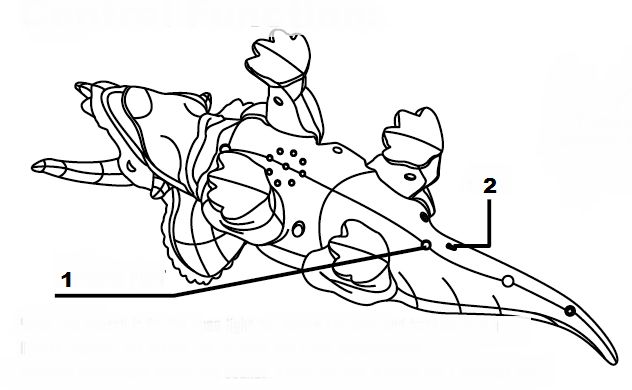 Гнездо зарядки. Кнопка включения/выключения.При включении глаза животного загораются и светятся красным цветом. Динозавр осуществляет движение вперед (с остановкой) и движение назад (с остановкой). Пасть животного открывается и закрывается автоматически. При нажатии обеих кнопок пульта управления в течение 7 секунд, включается функция автоматической демонстрации возможностей. При повторном нажатии функция выключается.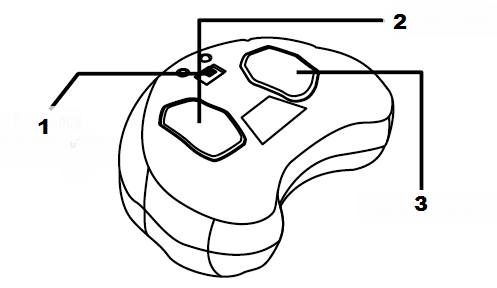 Кнопка выбора частоты.Движение вперед.Движение назад.  УСТАНОВКА ЭЛЕМЕНТОВ ПИТАНИЯ В ПУЛЬТ УПРАВЛЕНИЯ И ЗАРЯДКА ИГРУШКИ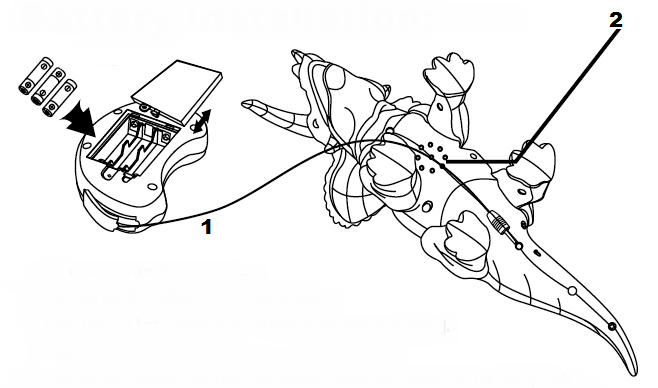 Кабель зарядки.Гнездо зарядки. Открутите винт при помощи отвертки и снимите крышку отсека для батареек на пульте так, как показано на рисунке. Установите в отсек 3 пальчиковые батарейки типа ААА на 1,5 V, соблюдая полярность. Закройте крышку и зафиксируйте ее винтом при помощи отвертки. Возьмите кабель зарядки из пульта и подсоедините его к гнезду, расположенному в нижней части тела игрушки. Процесс зарядки займет 20 минут. 